`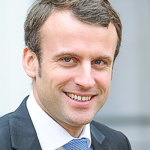 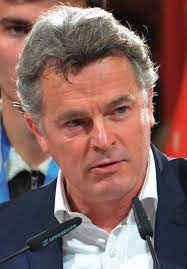                       quel(le) leader ? 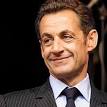 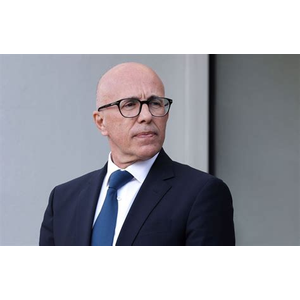 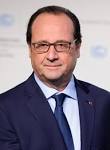 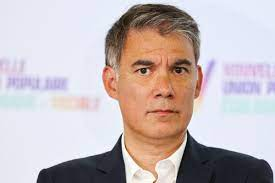 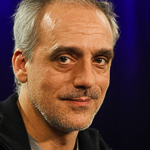 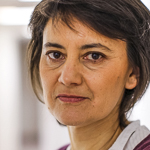 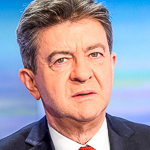 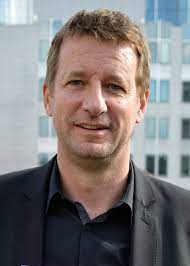 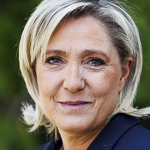 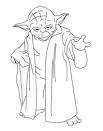 Maître Jedi de lapolitique françaisetu es devenu(e ) !!!